Комитет по стандартам ВОИС (КСВ) Одиннадцатая сессияЖенева, 4–8 декабря 2023 годаОтчет Целевой группы по правовому статусу (задача № 47)Документ подготовлен руководителем Целевой группы по правовому статусурезюме	Целевая группа по правовому статусу несет ответственность за разработку и пересмотр стандартов ВОИС ST.27, ST.61 и ST.87, имеющих отношение к правовому статусу.  В период после окончания последней сессии Комитета по стандартам ВОИС (КСВ) Целевая группа по правовому статусу, в частности, сотрудничала с Целевой группой по XML для ПС в целях разработки XML-схем для сбора данных о правовом статусе товарных знаков. СПРАВОЧНАЯ ИНФОРМАЦИЯ	На своей третьей сессии в 2013 году КСВ сформулировал задачу № 47:  «Подготовить предложение о выработке нового стандарта ВОИС для обмена данными о правовом статусе патентов между ведомствами промышленной собственности.  Как только эта задача будет выполнена, соответствующее предложение следует распространить на товарные знаки и промышленные образцы».  Кроме того, КСВ создал Целевую группу по правовому статусу и определил, что руководителем Целевой группы будет Международное бюро.  (См. пункты 50–54 документа CWS/3/14.)	На своей пятой сессии в 2017 году КСВ принял стандарт ВОИС ST.27, «Рекомендация в отношении обмена данными о правовом статусе патентов» (см. пункты 50 и 51 документа CWS/5/22).  На своей шестой сессии в 2018 году КСВ принял стандарт ВОИС ST.87, «Рекомендация в отношении обмена данными о правовом статусе промышленных образцов» (см. пункты 102–105 документа CWS/6/34).	На своей восьмой сессии в 2020 году КСВ принял новый стандарт ВОИС ST.61, «Рекомендация в отношении обмена данными о правовом статусе товарных знаков» (см. пункты 26–28 документа CWS/8/24).  На той же сессии КСВ пересмотрел содержание задачи № 47, обновленный вариант которой выглядит следующим образом: «Подготовить предложения по пересмотру и обновлению стандартов ВОИС ST.27, ST.87 и ST.61; подготовить дополнительные материалы в целях содействия использованию этих стандартов сообществом ИС; проанализировать возможность объединения трех стандартов, ST.27, ST.87 и ST.61, и оказать помощь Целевой группе по XML для ПС в разработке XML-компонентов для данных событий, касающихся правового статуса». (См. пункты 114–117 документа CWS/8/24.)	На своей девятой сессии в 2021 году КСВ отметил прогресс Целевой группы по правовому статусу в анализе потенциального объединения стандартов ВОИС ST.27, ST.87 и ST.61, связанных с правовым статусом, и попросил Целевую группу рассмотреть вопрос о том, следует ли продолжать эту работу, и представить рекомендацию на десятой сессии, включая, при необходимости, обновление задачи № 47.  КСВ одобрил пересмотр стандарта ВОИС ST.27 в отношении «индикаторов событий».  КСВ также обратился к Целевой группе по правовому статусу с просьбой изучить возможность адаптации «индикаторов событий» и «индикаторов процедур» для стандартов ВОИС ST.61 и ST.87 в целях представления соответствующего предложения.  (См. пункты 45–53 документа CWS/9/25).  	На своей десятой сессии в 2022 году КСВ принял к сведению предложение Целевой группы по правовому статусу прекратить работу над объединением стандартов и утвердил связанные с этим поправки к задаче № 47, обновленный вариант которой в настоящее время выглядит следующим образом:  «Готовить предложения по пересмотру и обновлению стандартов ВОИС ST.27, ST.87 и ST.61; готовить дополнительные материалы в целях содействия использованию этих стандартов сообществом ИС; и оказывать помощь Целевой группе по XML для ПС в разработке XML-компонентов для данных событий, касающихся правового статуса».  (См. пункты 75 и 76 документа CWS/10/22).ОТЧЕТ О ХОДЕ РАБОТЫ ПО ЗАДАЧЕ № 47Цели	В контексте задачи № 47, содержание которой было пересмотрено в ходе десятой сессии КСВ, Целевая группа по правовому статусу сформулировала свои цели следующим образом: вносить необходимые улучшения в стандарты ВОИС ST.27, ST.87 и ST.61;оказывать ВПС содействие и поддержку в осуществлении стандартов ВОИС ST.27, ST.87 и ST.61;постоянно обновлять сопоставительные таблицы ВПС по событиям, связанным с правовым статусом, применительно к стандартам ВОИС ST.27, ST.61 и ST.87, которые публикуются в Руководстве ВОИС по следующей ссылке: https://www.wipo.int/standards/en/part_07.html#p7.13;сотрудничать с Целевой группой по XML для ПС в разработке XML-схем для сбора данных о правовом статусе товарных знаков и промышленных образцов;  отслеживать потребности ВПС в плане включения в стандарты ST.27, ST.61 и ST.87 «индикаторов событий»;  иизучить подготовленные Целевой группой предложения относительно пересмотра тех положений стандарта ST.27, которые касаются событий и категорий. Соответствующие мероприятия в 2023 году	В 2023 году Целевая группа по правовому статусу запланировала реализовать следующие мероприятия:дальнейшее обсуждение вопроса о пересмотре стандарта ВОИС ST.27, включая возможное включение в него новых событий и возможное изменение категорий событий;  проведение тренингов по стандартам, касающимся правового статуса, при поступлении соответствующих запросов и с учетом наличия ресурсов; обмен опытом или планами осуществления стандартов между ВПС, имеющими отношение к работе Целевой группы;  содействие ВПС в обновлении сопоставительных таблиц, относящихся к стандартам ST.27, ST.61 и ST.87;подготовка, при необходимости, предложения (предложений) относительно пересмотра стандартов ВОИС ST.27, ST.61 и ST.87; исотрудничество с Целевой группой по XML для ПС в разработке XML-компонентов для сбора данных о правовом статусе, в том числе путем:участия в совместных заседаниях с представителями Целевой группы по XML для ПС; ивозложения на специалистов по организационным и правовым вопросам из числа сотрудников ведомств функций, связанных с необходимостью дополнительных данных, определенных в стандартах ST.61 и ST.87, и координации поступающей от них информации в порядке обратной связи.      Потенциальные проблемы и зависимость от внешних обстоятельств	Целевая группа определила ряд проблем и факторов зависимости от внешних обстоятельств, которые будут оказывать влияние на выполнение ею своих функций:активное участие и вклад ВПС, являющихся участниками соответствующих целевых групп; организационные факторы и приоритетность осуществления стандартов ВОИС, связанных с правовым статусом, с точки зрения ВПС; нехватка сотрудников в подразделении Секретариата, координирующем эти обсуждения;обмен опытом и информацией о проблемах в осуществлении соответствующих стандартов между ВПС;своевременное предоставление XML-схем для сбора данных о правовом статусе товарных знаков и промышленных образцов для поддержки осуществления стандартов ST.61 и ST.87;необходимость тесного сотрудничества с Целевой группой по XML для ПС; ипривлечение пользователей данных о правовом статусе объектов ИС, включая официальных наблюдателей КСВ, к процессам осуществления и пересмотра этих стандартов.    
Оценка прогресса	Целевая группа по правовому статусу и Целевая группа по XML для ПС провели совместные заседания в апреле и июле 2023 года, в ходе которых главным образом обсуждались следующие вопросы: разработка компонентов XML-схем для событий, касающихся правового статуса товарных знаков и промышленных образцов; иобмен информацией о планах осуществления стандартов ВОИС ST.27, ST.61 и ST.87 и поддержка их осуществления; иприоритетность работы, проводимой в рамках сотрудничества двух целевых групп. 
	Обе целевые группы отметили необходимость разработки компонентов XML-схем для поддержки внедрения стандартов ВОИС ST.61 и ST.87, аналогично тому, как в версии 4.0 в стандарт ВОИС ST.96 были добавлены компоненты схемы «PatentLegalStatus».  Несколько ВПС проинформировали Международное бюро о своих планах по внедрению этих двух стандартов.  В связи с ограниченными ресурсами обе целевые группы решили сначала сосредоточиться на разработке компонентов XML-схем, касающихся правового статуса товарных знаков, на основе стандарта ST.61, и в частности рассмотреть приложение II к стандарту ВОИС ST.61 («Дополнительные данные о событиях»).  	Членам двух Целевых групп было предложено назначить своих экспертов по коммерческим и правовым аспектам товарных знаков для пересмотра и обновления, по мере необходимости, приложения II к стандарту ВОИС ST.61.  Несколько ведомств выдвинули кандидатуры своих экспертов и предложили обновить приложение II на основе своей практики.  После нескольких раундов обсуждений Целевая группа по правовому статусу представила предложение по пересмотру приложения II к стандарту ВОИС ST.61 для рассмотрения на текущей сессии КСВ (см. документ CWS/11/ 9).  Целевая группа по XML для ПС использовала полученную обратную связь для дальнейшей разработки на этой основе компонентов XML-схем, касающихся  правового статуса товарных знаков.  	Несколько ВПС проинформировали Международное бюро о том, что они начали сопоставлять свои национальные события с событиями, указанными в стандартах ВОИС ST.61 или ST.87. 	У Целевой группы по правовому статусу нет информации о прогрессе по другим запланированным направлениям деятельности, о которых говорится выше.  ПЛАН РАБОТЫ	Целевая группа по правовому статусу продолжит совместную работу с Целевой группой по XML для ПС в сфере разработки компонентов XML-схем для событий, касающихся правового статуса товарных знаков и промышленных образцов, на основе стандартов ВОИС ST.61 и ST.87, соответственно. 	Целевая группа по правовому статусу призывает ВПС предоставить или обновить свои сопоставительные таблицы, публикуемые в Руководстве ВОИС по адресу https://www.wipo.int/standards/en/part_07.html#p7.13.  Целевая группа будет и впредь проводить работу по другим запланированным направлениям, перечисленным выше. 	КСВ предлагается принять к сведению содержание настоящего документа. [Конец документа]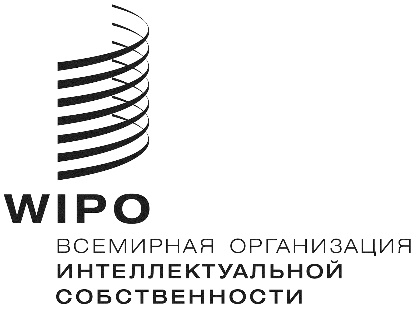 RCWs/11/13CWs/11/13CWs/11/13оригинал: английскийоригинал: английскийоригинал: английскийдата: 18 октября 2023 годадата: 18 октября 2023 годадата: 18 октября 2023 года